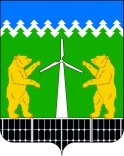 АДМИНИСТРАЦИЯ БЕЛЯКИНСКОГО СЕЛЬСОВЕТАБОГУЧАНСКОГО РАЙОНАКРАСНОЯРСКОГО КРАЯПОСТАНОВЛЕНИЕ29.12.2020г                                                       п. Беляки	                 № 36-пО внесении изменений в постановление администрации Белякинскогосельсовета № 31-п от 08.12.2017 «Об утверждении Порядка применениявзысканий, предусмотренных ст.ст. 14.1 и 15 и 27 Федерального закона«О муниципальной службе в Российской Федерации» за несоблюдениемуниципальными служащими ограничений и запретов, требований опредотвращении или об урегулировании конфликта интересов инеисполнение обязанностей, установленных в целях противодействиякоррупции»         В соответствии с Федеральным законом от 02.03.2007 № 25-ФЗ «О муниципальной службе в Российской Федерации», руководствуясь  Уставом Белякинского сельсоветаПОСТАНОВЛЯЮ:         1. Внести в постановление администрации Белякинского сельсовета от 08.12.2017 «Об утверждении Порядка применения взысканий, предусмотренных ст.ст. 14.1. и 15 и 27 Федерального закона «О муниципальной службе в Российской Федерации» за несоблюдение муниципальными служащими ограничений и запретов, требований о предотвращении или об урегулировании конфликта интересов и не исполнение обязанностей, установленных в целях противодействия коррупции» (в редакции постановлений администрации Белякинского сельсовета от 19.10.2018 № 27-п, от 24.05.2019 № 21-п, от 28.11.2019 № 50-п, от 28.05.2020  № 14-п) следующие изменения:         1.1. Пункт 1.2. Порядка дополнить словами «за исключением случаев, предусмотренных настоящим Порядком».         1.2. Подпункт 1.4.3  пункта 1.4 раздела 1 Порядка исключить.         1.3. В абзаце первом пункта 1.4 Порядка слова «и 27», «а также в случаях» исключить.         1.4. Пункт 2.1 раздела 2 Порядка изложить в новой редакции:         «2.1. взыскания, предусмотренные статьями 14.1, 15 и 27 настоящего Федерального закона, применяются представителем нанимателя (работодателем) в порядке, установленном нормативными правовыми актами субъекта Российской Федерации и (или) муниципальными нормативными  правовыми актами на основании:         2.1.1. доклада о результатах проверки, проведенной подразделениями кадровой службы соответствующего муниципального органа по профилактике коррупционных и иных правонарушений;         2.1.2. рекомендации комиссии по соблюдению требований к служебному поведению муниципальных служащих  и урегулированию конфликта интересов в случае, если доклад о результатах проверки направлялся в комиссию;         1) доклада подразделения кадровой службы соответствующего муниципального органа по профилактике коррупционных  и иных правонарушений о совершении коррупционного правонарушения, в котором излагаются фактические обстоятельства его совершения, и письменного объяснения муниципального служащего только с его согласия и при условии признания им факта совершения коррупционного правонарушения (за исключением применения взыскания в виде увольнения в связи с утратой доверия);         2.1.3. объяснений муниципального служащего;         2.1.4. иных материалов.         1.5. В пункте 3.5. раздела 3 Приложения слова «пунктом 1 или 2 ст. 27» заменить словами «пунктом 1 или 2 части 1 статьи 27».         2.  Контроль за исполнением настоящего Постановления оставляю за собой.         4. Постановление вступает в силу со дня, следующего за днем официального опубликования  в «Депутатском вестнике».Глава Белякинского сельсовета	                                                                     В.А. Паисьева